РАСПОРЯЖЕНИЕО временном прекращении движения транспортных средств на период проведения праздничных мероприятийВ целях обеспечения безопасности дорожного движения, в соответствии с пунктом 4 статьи 6 Федерального закона от 10.12.1995 № 196-ФЗ «О безопасности дорожного движения», на основании распоряжения Администрации города Шарыпово от 01.06.2017 г. № 638 «О праздновании Дня России», руководствуясь статьёй 34 Устава города Шарыпово:Осуществить временное прекращение движения транспортных средств в период проведения праздничных мероприятий, посвященных Дню России 12 июня 2017 года с 11-30 ч. до 15-30 ч. на следующих участках автомобильных дорог общего пользования местного значения города Шарыпово: участок проспекта Энергетиков (проезд вдоль 1 микрорайона) от жилого дома № 103 (1 микрорайон) до кладбища;участок улицы Комсомольская от пересечения с проспектом Энергетиков до пересечения с проездом к Торговому дому «Феникс».2. МКУ «Служба городского хозяйства» (Шайганова И.В.) обеспечить дорожно-знаковую информацию согласно схеме (приложение № 1). 3. Движение общественного транспорта по муниципальным маршрутам № 4П, 5, 7, 9,10 осуществлять согласно утвержденной схеме (приложение № 2). 4. Запретить стоянку личных автомобилей на площади, прилегающей к стадиону «Энергия».5. Рекомендовать Отделу ГИБДД Межмуниципального отдела МВД России «Шарыповский» (Дементьев А.Н.) обеспечить безопасность дорожного движения на участках автомобильных дорог, прилегающих к автомобильным дорогам, на которых временно прекращено движение транспортных средств согласно п. 1 настоящего распоряжения.         6. Отделу экономики и планирования Администрации города Шарыпово (Рачеева Е.В.) информировать население об изменении маршрутов движения общественного транспорта на период проведения праздничных мероприятий.         7. Контроль за исполнением настоящего распоряжения возложить на заместителя Главы города Шарыпово по социальным вопросам Рудь Ю.В.  	8. Распоряжение вступает в силу со дня подписания и подлежит размещению на официальном сайте Администрации города Шарыпово www.gorodsharypovo.ru.Глава города Шарыпово     		          	             	             Н.А. Петровская Приложение № 1 к распоряжению Администрации города Шарыповоот «_01_» _июня_ 2017г. №_639_ Схема размещения дорожно-знаковой информации 12 июня 2017 года (с 11-30 до 15-30) 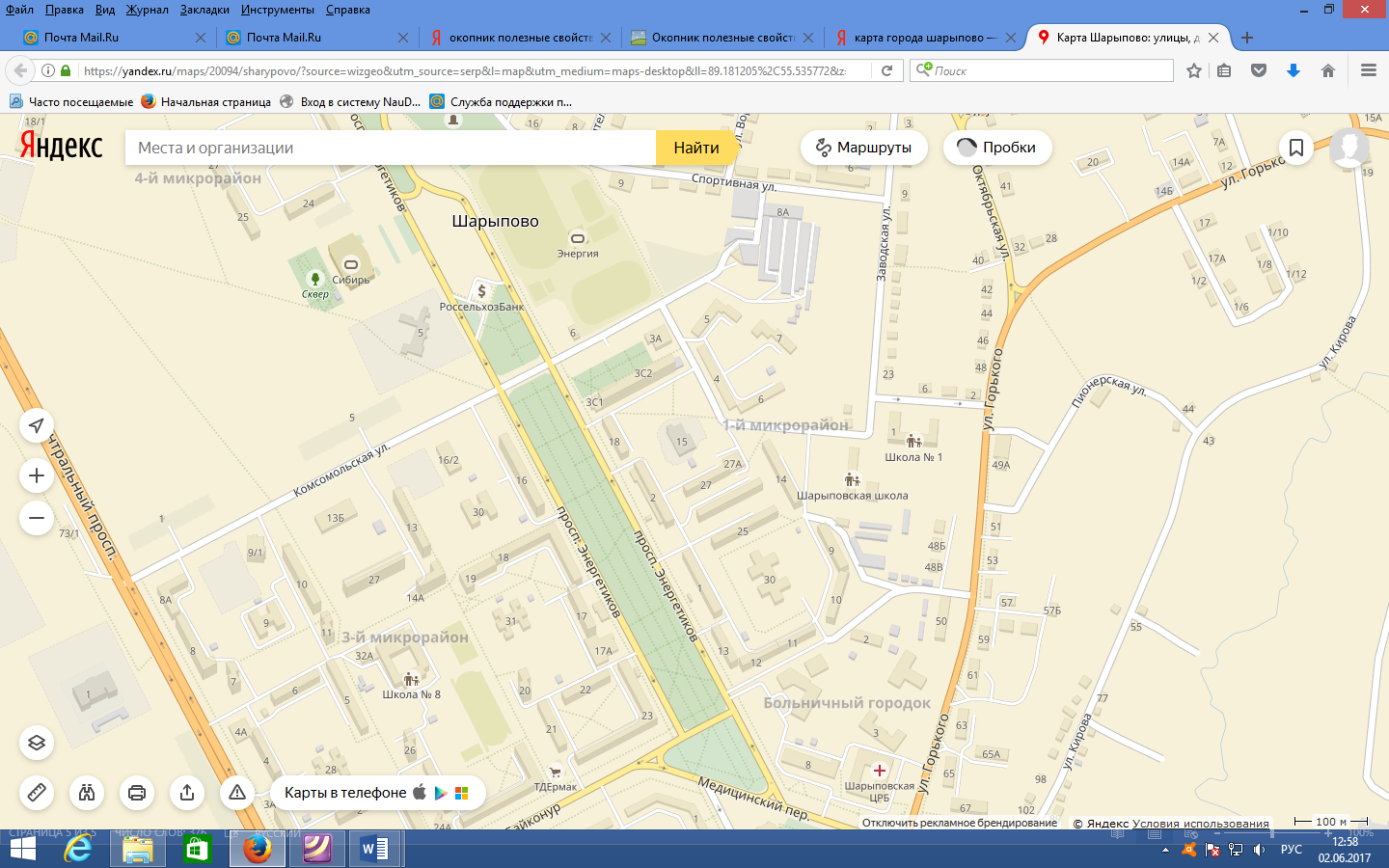 3.1 "Въезд запрещен"3.24 «Ограничение максимальной скорости» 40 км/час1.21 «Двустороннее движение»6.8.1 «Тупик» ▄  - ограждение Приложение № 2 к распоряжению Администрации города Шарыпово от «_01_» _июня__ 2017г. №_639_ Схема движения автобусных маршрутов  № 4П,5,7,9,1012 июня 2017 года (с 11-30 до 15-30) ВНИМАНИЕ! Движение общественного транспорта осуществлять по просп. Энергетиков (проезд вдоль 3 и 4  мик-онов ) в двустороннем движении. 01.06.2017г.    № 639